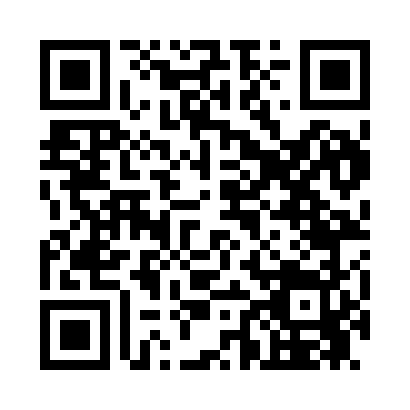 Prayer times for Fort Ripley, Minnesota, USAMon 1 Jul 2024 - Wed 31 Jul 2024High Latitude Method: Angle Based RulePrayer Calculation Method: Islamic Society of North AmericaAsar Calculation Method: ShafiPrayer times provided by https://www.salahtimes.comDateDayFajrSunriseDhuhrAsrMaghribIsha1Mon3:295:301:215:339:1211:142Tue3:305:311:225:339:1211:133Wed3:315:321:225:339:1211:124Thu3:325:321:225:339:1211:125Fri3:335:331:225:339:1111:116Sat3:345:341:225:339:1111:107Sun3:365:341:235:339:1011:098Mon3:375:351:235:339:1011:089Tue3:385:361:235:339:0911:0710Wed3:405:371:235:339:0911:0511Thu3:415:381:235:329:0811:0412Fri3:435:391:235:329:0711:0313Sat3:445:401:235:329:0711:0214Sun3:465:411:235:329:0611:0015Mon3:475:411:245:329:0510:5916Tue3:495:421:245:329:0410:5717Wed3:515:431:245:329:0310:5618Thu3:525:441:245:319:0310:5419Fri3:545:461:245:319:0210:5320Sat3:565:471:245:319:0110:5121Sun3:575:481:245:309:0010:5022Mon3:595:491:245:308:5910:4823Tue4:015:501:245:308:5810:4624Wed4:035:511:245:298:5710:4425Thu4:045:521:245:298:5510:4326Fri4:065:531:245:298:5410:4127Sat4:085:541:245:288:5310:3928Sun4:105:551:245:288:5210:3729Mon4:125:571:245:278:5110:3530Tue4:135:581:245:278:4910:3331Wed4:155:591:245:268:4810:31